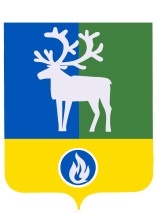 БЕЛОЯРСКИЙ РАЙОНХАНТЫ-МАНСИЙСКИЙ АВТОНОМНЫЙ ОКРУГ – ЮГРАПроектАДМИНИСТРАЦИЯ БЕЛОЯРСКОГО РАЙОНАПОСТАНОВЛЕНИЕот «___» __________ 2024 года								№ ____О внесении изменений в постановление администрацииБелоярского района от 14 марта 2012 года № 349	В соответствии с постановлением Правительства Ханты-Мансийского автономного округа - Югры от 15 марта 2024 года № 99-п «О внесенении изменений в приложение к постановлению Правительства Ханты-Мансийского автономного округа - Югры от 1 апреля 2005 года № 65-п «О порядке сбора и обмена в Ханты-Мансийском автономном округе - Югре информацией в области защиты населения и территорий от чрезвычайных ситуаций природного и техногенного характера» п о с т а н о в л я ю:1. Внести в постановление администрации Белоярского района                                               от 14 марта 2012 года № 349 «Об утверждении порядка и сбора и обмена информацией в области защиты населения на территории Белоярского района от чрезвычайных ситуаций природного и техногенного характера» (далее - постановление) изменение изложив пункты 2, 3 в следующей редакции:	«2. Отделу по делам гражданской обороны и чрезвычайным ситуациям администрации Белоярского района (Брагин В.В.) осуществлять информирование главы Белоярского района - председателя Комиссии по предупреждению и ликивидации чрезвычайных ситуаций и обеспечению пожарной безопасности администрации Белоярского района о происшествиях и чрезвычайных ситуациях через Единую дежурно-диспетчерскую службу Белоярского района.Рекомендовать руководителям организаций независимо от их форм и организационно-правовой формы, формы собственности и ведомственной принадлежности, расположенным на территории Белоярского района, представлять оперативную и плановую информацию в Единую дежурно-диспетческую службу Белоярского района в соответствии с критериями информации о чрезвычанйых ситуациях природного и техногенного характера, утвержденными Приказом Министретсва Российской Федерации по делам гражданской обороны, чрезвычайным ситуациям и ликвидации последствий стихийных бедствий от 5 июля 2021 года № 429».Внести в Порядок сбора и  сбора и обмена информацией в области защиты населения на территории Белоярского района от чрезвычайных ситуаций природного и техногенного характера, утвержденный постановлением администрации Белоярского района от 14 марта 2012 года № 349 «Об утверждении порядка и сбора и обмена информацией в области защиты населения на территории Белоярского района от чрезвычайных ситуаций природного и техногенного характера» следующие изменения:пункт 4 изложить в следующей редакции:	«4. В зависимости от назначения информация подразделяется на оперативную и плановую и представляется в соответствии с критериями информации о чрезвычайных ситуациях природного и техногенного характера, утвержденными Приказом Министретсва Российской Федерации по делам гражданской обороны, чрезвычайным ситуациям и ликвидации последствий стихийных бедствий от 5 июля 2021 года № 429».Пункт 7 изложить в следующей редакции:«7. К Плановой относится информация, предназначенная для обеспечения повседневной деятельности администрации Белоярского района и организаций в области защиты населения и территории Белоярского района от ЧС.Плановую информацию составляют сведения о радиационной, химической, медико-биологической, взрывной, пожарной и экологической безопасности на территории Белоярского района и потенциально опасных объектах, о проводимых мероприятиях по предупреждению ЧС и поддержанию в готовности сил и средств, предназначенных для ее ликвидации».Пункт 8 изложить в следующей редакции:«8. Плановую информацию представляют:а) организации:- в отдел по делам гражданской обороны и чрезвычайным ситуациям администрации Белоярского района;- в ЕДДС Белоярского района;б) отдел по делам гражданской обороны и чрезвычайным ситуациям администрации Белоярского района:- в Департамент региональной безопасности Ханты-Мансийского автономного округа - Югры (информация о состоянии защиты населения и территорий от чрезвычайных ситуаций природного и техногенного характера в Белоярском районе Ханты-Мансийского автономного округа - Югры);- в Главное управление Министерства Российской Федерации по делам гражданской обороны, чрезвычайным ситуациям и ликвидации стихийных бедствий по Ханты-Мансийскому автономному округу - Югре через ЦУКС и ДДС (информация для ведения статистического учета ЧС)».Пункт 10 изложить в следующей редакции:«10. Отдел по делам гражданской обороны и чрезвычайным ситуациям администрации Белоярского района:1) координирует работу по сбору и обмену информацией;2) осуществляет сбор и обобщение представляемой информации;3) представляет главе Белоярского района - председателю Комиссии по чрезвычайным ситуациям и обеспечению пожарной безопасности администрации Белоярского района сведения о прогнозируемых и возникших ЧС и их последствиях, о принимаемых мерах по их ликвидации;4) ведет статистический учет прогнозируемых и возникших на территории Белоярского района ЧС в целях совершенствования системы их предупреждения и ликвидации;5) представляет на утверждение главе Белоярского - председателю Комиссии по чрезвычайным ситуациям и обеспечению пожарной безопасности администрации Белоярского района района информацию о состоянии защиты населения и территорий от чрезвычайных ситуаций природного и техногенного характера в Белоярском районе Ханты-Мансийского автономного округа - Югры».3. Опубликовать настоящее постановление в газете «Белоярские вести. Официальный выпуск».4. Настоящее постановление вступает в силу после его официального опубликования.5. Контроль за выполнением постановления возложить на первого заместителя главы Белоярского района Ойнеца А.В..Глава Белоярского района	                                                                                  С.П. Маненков